OSNOVNA ŠKOLA  "VLADIMIR NAZOR"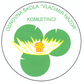 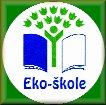  32 253  KOMLETINCI,  BRAĆE RADIĆ 17Tel. 032/391539;     Fax. 032/391720 E-mail: os-v.nazor@vk.htnet.hr 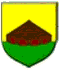 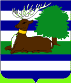 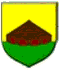 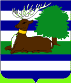 Županija Vukovarsko srijemskaGrad Otok	                Komletinci					 Dana: 10. srpnja 2020.	                Komletinci	KLASA:003-06/20-01/41URBROJ:2188-26-20-05ZAPISNIKTrideset i prve  (31.) sjednice Školskog odbora održane dopisnim (mailom) putem19. lipnja 2020. godinePredsjednica školskog odbora Marija Čorić je  dana 19.6.2020. godine svim članovima školskog odbora mailom poslala pozive na 31. sjednicu školskog odbora. Zajedno s pozivom poslala je zapisnik 30. sjednice školskog odbora, Izvješće o stanju sigurnosti, provođenju preventivnih programa te mjerama poduzetim u cilju zaštite prava učenika za 2. polugodište 2019./2020. školske godine i prijedlog ravnateljice za imenovanje povjerenstva za revizija i otpis u školskoj knjižnici.Dnevni red:Usvajanje zapisnika 30. sjednice školskog odboraIzvješće o stanju sigurnosti, provođenju preventivnih programa te mjerama poduzetim u cilju zaštite prava učenika za 2. polugodište 2019./2020. školske godineRevizija i otpis u školskoj knjižniciDnevni red jednoglasno je usvojen.Ad.1.) Usvojen zapisnik 30. sjednice školskog odbora – jednoglasnoAd.2.) Doneseno  Izvješće o stanju sigurnosti, provođenju preventivnih programa te mjerama poduzetim u cilju zaštite prava učenika za 2. polugodište 2019./2020. školske godine – jednoglasnoAd.3.) Jednoglasno je prihvaćen prijedlog ravnateljice da se u Povjerenstvo za reviziju i otpis knjižnične građe imenuje Dajana Mitić, Katarina Bojić i Gordana Vujica.								Predsjednica Školskog odbora								________________________ 								Marija Čorić, prof.